PESQUISA DE PREÇOSLocal e data.ÀEMPRESA ____________Solicitamos enviar-nos, se possível, orçamento dos serviços conforme especificação abaixo (ou Termo de Referência em anexo, quando houver), que deverá ser expedido em nome do Centro Estadual de Educação Tecnológica Paula Souza ou da Unidade.O orçamento deverá ser expedido em papel timbrado da empresa e encaminhado ao e-mail _______________.*A EMPRESA DEVERÁ INFORMAR*RAZÃO SOCIAL:CNPJ:ENDEREÇO COMPLETO:TELEFONE:E-MAIL:VALIDADE DA PROPOSTA: 30 (trinta) dias. (mínimo)FORMA DE PAGAMENTO: 30 (trinta) dias. PRAZO DE ENTREGA: preenchido pela empresaPRAZO DE GARANTIA: preenchido pela empresa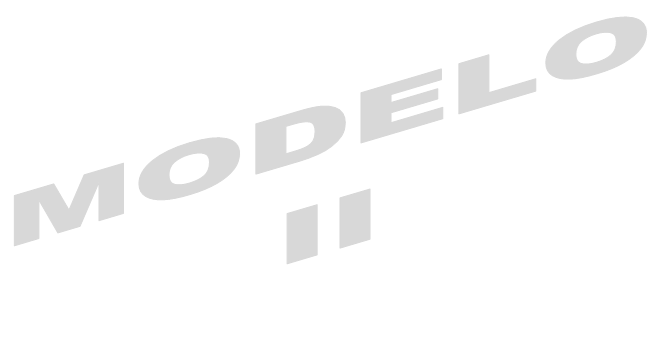 DATA DA EXPEDIÇÃO: _____/____/_____NOME DO RESPONSÁVEL PELA EXPEDIÇÃO DO ORÇAMENTODeclaração atestando que os serviços apresentados nos orçamentos atendem a especificação do item ou Termo de ReferênciaAtesto que os serviços apresentados nos orçamentos atendem à especificação do objeto, informo ainda que a constatação se deu por meio de conferência de cada item da especificação.Local e data.___________________________Servidor Responsável pela análiseNome do Responsável por sua elaboração: ______________________________________Cargo/função: ______________________________________CONDIÇÕES DE FORNECIMENTO QUE DEVERÃO CONSTAR NO EDITAL DE LICITAÇÃODA VISITA TÉCNICADeverá ser exigido que as interessadas façam visita técnica do local onde serão instalados os bens. Para tanto segue dados para agendamento:JUSTIFICATIVA:______________________________QUALIFICAÇÃO TÉCNICA - Registro ou Inscrição em Conselho ou Entidade Profissional JUSTIFICATIVA:___________________QUALIFICAÇÃO TÉCNICA - Atestado de Prévio Desempenho – JUSTIFICATIVA:___________________________________________________________NOME E ASSINATURA DO DIRETOR DA UNIDADEINDICAÇÃO DOS LOTES DO PREGÃOIndicamos os itens que farão parte dos lotes na presente licitação.JUSTIFICATIVA: ____________________________________________________________________________________________________________________________________________________________________________________________________________________________________________________________NOME E ASSINATURA DO DIRETOR DA UNIDADECHEKLIST DE PEDIDO DE CONTRATAÇÃO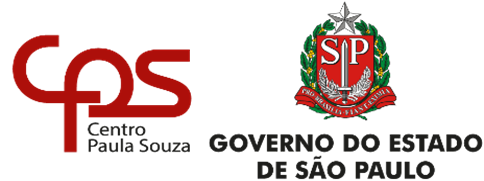 TERMO DE REFERÊNCIATERMO DE REFERÊNCIATERMO DE REFERÊNCIATERMO DE REFERÊNCIATERMO DE REFERÊNCIATERMO DE REFERÊNCIAESPECIFICAÇÃO COMPLETAMOTIVAÇÃO/ JUSTIFICATIVA PARA A CONTRATAÇÃO DO SERVIÇORELAÇÃO DE EQUIPAMENTOSLOCAL DE EXECUÇÃO DOS SERVIÇOSPRAZO DE EXECUÇÃODA GARANTIA/VALIDADE DO SERVIÇO6.1.1 Garantia/validade do produto, será no mínimo ____ (______) meses, contados a partir da data de recebimento definitivo do produto.Durante o período de garantia, se houver necessidade, deverão ser substituídas sem nenhum ônus para a Contratante, peças ou partes defeituosas, salvo quando o defeito for provocado por uso indevido do produto, devidamente comprovado.ESPECIFICAÇÃO COMPLETAMOTIVAÇÃO/ JUSTIFICATIVA PARA A CONTRATAÇÃO DO SERVIÇORELAÇÃO DE EQUIPAMENTOSLOCAL DE EXECUÇÃO DOS SERVIÇOSPRAZO DE EXECUÇÃODA GARANTIA/VALIDADE DO SERVIÇO6.1.1 Garantia/validade do produto, será no mínimo ____ (______) meses, contados a partir da data de recebimento definitivo do produto.Durante o período de garantia, se houver necessidade, deverão ser substituídas sem nenhum ônus para a Contratante, peças ou partes defeituosas, salvo quando o defeito for provocado por uso indevido do produto, devidamente comprovado.ESPECIFICAÇÃO COMPLETAMOTIVAÇÃO/ JUSTIFICATIVA PARA A CONTRATAÇÃO DO SERVIÇORELAÇÃO DE EQUIPAMENTOSLOCAL DE EXECUÇÃO DOS SERVIÇOSPRAZO DE EXECUÇÃODA GARANTIA/VALIDADE DO SERVIÇO6.1.1 Garantia/validade do produto, será no mínimo ____ (______) meses, contados a partir da data de recebimento definitivo do produto.Durante o período de garantia, se houver necessidade, deverão ser substituídas sem nenhum ônus para a Contratante, peças ou partes defeituosas, salvo quando o defeito for provocado por uso indevido do produto, devidamente comprovado.TREINAMENTO7.1.1 Deverá ser ministrado treinamento operacional, para no mínimo ___ (_____) servidores, com carga horaria mínima de ___ h. O treinamento deverá ser ministrado no endereço __________________ ________________________________________ (especificar o endereço completo), correndo por conta da Contratada todos os gastos oriundos do treinamento como: transporte, estadia, alimentação, material didático, apostila, e outros mais.O conteúdo a ser abordado no treinamento será ____________ TREINAMENTO7.1.1 Deverá ser ministrado treinamento operacional, para no mínimo ___ (_____) servidores, com carga horaria mínima de ___ h. O treinamento deverá ser ministrado no endereço __________________ ________________________________________ (especificar o endereço completo), correndo por conta da Contratada todos os gastos oriundos do treinamento como: transporte, estadia, alimentação, material didático, apostila, e outros mais.O conteúdo a ser abordado no treinamento será ____________ TREINAMENTO7.1.1 Deverá ser ministrado treinamento operacional, para no mínimo ___ (_____) servidores, com carga horaria mínima de ___ h. O treinamento deverá ser ministrado no endereço __________________ ________________________________________ (especificar o endereço completo), correndo por conta da Contratada todos os gastos oriundos do treinamento como: transporte, estadia, alimentação, material didático, apostila, e outros mais.O conteúdo a ser abordado no treinamento será ____________ SOLICITANTESOLICITANTEDIRETOR UNIDADENOME:DATA: NOME:DATA: NOME:DATA:ITEMESPECIFICAÇÃO DETALHADA DOS SERVIÇOSUND.FORN.QUANTVALORUNIT.VALOR TOTAL01TOTAL GERALTOTAL GERALTOTAL GERALTOTAL GERAL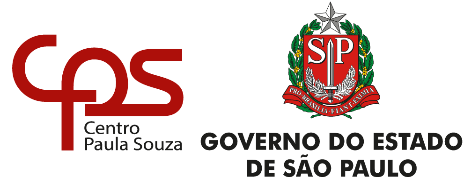 QUADRO COMPARATIVO DE PREÇOS QUADRO COMPARATIVO DE PREÇOS QUADRO COMPARATIVO DE PREÇOS QUADRO COMPARATIVO DE PREÇOS QUADRO COMPARATIVO DE PREÇOS QUADRO COMPARATIVO DE PREÇOS QUADRO COMPARATIVO DE PREÇOS QUADRO COMPARATIVO DE PREÇOS UNIDADE:UNIDADE:UNIDADE:UNIDADE:UNIDADE:UNIDADE:UNIDADE:UNIDADE:UNIDADE:UNIDADE:UNIDADE:UNIDADE:CÓDIGO:CÓDIGO:ITEMCÓDIGO BECESPECIFICAÇÃO DOS SERVIÇOSQUANT.Empresa “A”
CNPJEmpresa “A”
CNPJEmpresa “A”
CNPJEmpresa “B”CNPJEmpresa “B”CNPJEmpresa “C”CNPJEmpresa “C”CNPJITEMCÓDIGO BECESPECIFICAÇÃO DOS SERVIÇOSQUANT.PREÇO UNITÁRIOPREÇO UNITÁRIOPREÇO UNITÁRIOPREÇO UNITÁRIOPREÇO UNITÁRIOPREÇO UNITÁRIOPREÇO UNITÁRIOPREÇO UNITÁRIO MÉDIOPREÇO UNITÁRIO MÉDIOPREÇO UNITÁRIO MÉDIOPREÇO TOTALPREÇO TOTALPREÇO TOTALPREÇO TOTALPREÇO TOTALPREÇO TOTALPREÇO TOTALPREÇO TOTALMÉDIOPREÇO TOTALMÉDIOPREÇO TOTALMÉDIOPRAZO DE ENTREGAPRAZO DE ENTREGAPRAZO DE ENTREGAPRAZO DE ENTREGADATADATADATAVALIDADE DA PROPOSTAVALIDADE DA PROPOSTAVALIDADE DA PROPOSTAVALIDADE DA PROPOSTA30 dias30 dias30 dias30 dias30 dias30 dias30 diasDATADATADATACONDIÇÕES DE PAGAMENTOCONDIÇÕES DE PAGAMENTOCONDIÇÕES DE PAGAMENTOCONDIÇÕES DE PAGAMENTO30 dias30 dias30 dias30 dias30 dias30 dias30 diasDATADATADATAPRAZO DE GARANTIAPRAZO DE GARANTIAPRAZO DE GARANTIAPRAZO DE GARANTIADATADATADATASOLICITAÇÃO DE CONTRATAÇÃO DE SERVIÇOSOLICITAÇÃO DE CONTRATAÇÃO DE SERVIÇOSOLICITAÇÃO DE CONTRATAÇÃO DE SERVIÇOSOLICITAÇÃO DE CONTRATAÇÃO DE SERVIÇOSOLICITAÇÃO DE CONTRATAÇÃO DE SERVIÇOSOLICITAÇÃO DE CONTRATAÇÃO DE SERVIÇOSOLICITAÇÃO DE CONTRATAÇÃO DE SERVIÇOSOLICITAÇÃO DE CONTRATAÇÃO DE SERVIÇOSOLICITAÇÃO DE CONTRATAÇÃO DE SERVIÇOSOLICITAÇÃO DE CONTRATAÇÃO DE SERVIÇOSOLICITAÇÃO DE CONTRATAÇÃO DE SERVIÇOSOLICITAÇÃO DE CONTRATAÇÃO DE SERVIÇOSOLICITAÇÃO DE CONTRATAÇÃO DE SERVIÇOSOLICITAÇÃO DE CONTRATAÇÃO DE SERVIÇOSOLICITAÇÃO DE CONTRATAÇÃO DE SERVIÇOUNIDADE:                                                                                                     CÓDIGO:UNIDADE:                                                                                                     CÓDIGO:UNIDADE:                                                                                                     CÓDIGO:UNIDADE:                                                                                                     CÓDIGO:UNIDADE:                                                                                                     CÓDIGO:UNIDADE:                                                                                                     CÓDIGO:UNIDADE:                                                                                                     CÓDIGO:UNIDADE:                                                                                                     CÓDIGO:SOLICITANTE:                                                                             SEÇÃO/DEPTO/ÁREA:SOLICITANTE:                                                                             SEÇÃO/DEPTO/ÁREA:SOLICITANTE:                                                                             SEÇÃO/DEPTO/ÁREA:SOLICITANTE:                                                                             SEÇÃO/DEPTO/ÁREA:SOLICITANTE:                                                                             SEÇÃO/DEPTO/ÁREA:SOLICITANTE:                                                                             SEÇÃO/DEPTO/ÁREA:SOLICITANTE:                                                                             SEÇÃO/DEPTO/ÁREA:SOLICITANTE:                                                                             SEÇÃO/DEPTO/ÁREA:FUNÇÃO:FUNÇÃO:FUNÇÃO:FUNÇÃO:FUNÇÃO:FUNÇÃO:FUNÇÃO:FUNÇÃO:TELEFONE:                                                                                e-mail:TELEFONE:                                                                                e-mail:TELEFONE:                                                                                e-mail:TELEFONE:                                                                                e-mail:TELEFONE:                                                                                e-mail:TELEFONE:                                                                                e-mail:TELEFONE:                                                                                e-mail:TELEFONE:                                                                                e-mail:ITEMCÓDIGO BECESPECIFICAÇÃO DETALHADA DOS BENS/SERVIÇOSESPECIFICAÇÃO DETALHADA DOS BENS/SERVIÇOSESPECIFICAÇÃO DETALHADA DOS BENS/SERVIÇOSUND.FORN.QUANT.VALOR TOTALTOTAL GERALTOTAL GERALTOTAL GERALTOTAL GERALTOTAL GERALTOTAL GERALTOTAL GERALSOLICITANTESOLICITANTESOLICITANTESOLICITANTEDIRETOR UNIDADEDIRETOR UNIDADEDIRETOR UNIDADEDIRETOR UNIDADENOME:DATA: NOME:DATA: NOME:DATA: NOME:DATA: NOME:DATA:NOME:DATA:NOME:DATA:NOME:DATA:JUSTIFICATIVASDA CONTRATAÇÃODA CONTRATAÇÃODA CONTRATAÇÃODAS CONDIÇÕES CONSTANTES NO TERMO DE REFERÊNCIADAS CONDIÇÕES CONSTANTES NO TERMO DE REFERÊNCIADAS CONDIÇÕES CONSTANTES NO TERMO DE REFERÊNCIAGARANTIA/VALIDADE DO OBJETOGARANTIA/VALIDADE DO OBJETOGARANTIA/VALIDADE DO OBJETOTREINAMENTO (motivo da necessidade do treinamento e motivo do treinamento ser realizado em local diverso)TREINAMENTO (motivo da necessidade do treinamento e motivo do treinamento ser realizado em local diverso)TREINAMENTO (motivo da necessidade do treinamento e motivo do treinamento ser realizado em local diverso)ACONDICIONAMENTO DOS BENSACONDICIONAMENTO DOS BENSACONDICIONAMENTO DOS BENSSOLICITANTEDIRETOR UNIDADEDIRETOR UNIDADENOME:DATA: NOME:DATA:NOME:DATA:NOME DO RESPONSÁVEL PELO ACOMPANHAMENTO:UNIDADE:CARGO:E-MAIL:TEL:HORÁRIO PARA VISITA:SOLICITANTEDIRETOR UNIDADENOME:DATA: NOME:DATA:INDICAÇÃO DE PREGOEIRO, EQUIPE DE APOIO e FISCAL DO CONTRATOINDICAÇÃO DE PREGOEIRO, EQUIPE DE APOIO e FISCAL DO CONTRATOINDICAÇÃO DE PREGOEIRO, EQUIPE DE APOIO e FISCAL DO CONTRATOINDICAÇÃO DE PREGOEIRO, EQUIPE DE APOIO e FISCAL DO CONTRATOINDICAÇÃO DE PREGOEIRO, EQUIPE DE APOIO e FISCAL DO CONTRATOINDICAÇÃO DE PREGOEIRO, EQUIPE DE APOIO e FISCAL DO CONTRATOINDICAÇÃO DE PREGOEIRO, EQUIPE DE APOIO e FISCAL DO CONTRATOINDICAÇÃO DE PREGOEIRO, EQUIPE DE APOIO e FISCAL DO CONTRATOINDICAÇÃO DE PREGOEIRO, EQUIPE DE APOIO e FISCAL DO CONTRATOINDICAÇÃO DE PREGOEIRO, EQUIPE DE APOIO e FISCAL DO CONTRATOINDICAÇÃO DE PREGOEIRO, EQUIPE DE APOIO e FISCAL DO CONTRATOINDICAÇÃO DE PREGOEIRO, EQUIPE DE APOIO e FISCAL DO CONTRATOPREGOEIROPREGOEIROPREGOEIROPREGOEIROPREGOEIROPREGOEIROPREGOEIROPREGOEIROPREGOEIROPREGOEIROPREGOEIROPREGOEIROPREGOEIRONOME:NOME:NOME:RG: CPF:  CPF:  UNIDADE:UNIDADE:UNIDADE:Nº DE MATRÍCULANº DE MATRÍCULANº DE MATRÍCULANº DE MATRÍCULANº DE MATRÍCULAE-MAILTEL:TEL:TEL:TEL:TEL:TEL:MEMBROS DA EQUIPE DE APOIOMEMBROS DA EQUIPE DE APOIOMEMBROS DA EQUIPE DE APOIOMEMBROS DA EQUIPE DE APOIOMEMBROS DA EQUIPE DE APOIOMEMBROS DA EQUIPE DE APOIOMEMBROS DA EQUIPE DE APOIOMEMBROS DA EQUIPE DE APOIOMEMBROS DA EQUIPE DE APOIOMEMBROS DA EQUIPE DE APOIOMEMBROS DA EQUIPE DE APOIOMEMBROS DA EQUIPE DE APOIOMEMBROS DA EQUIPE DE APOIONOME:NOME:NOME:RG: CPF:  CPF:  UNIDADE:UNIDADE:UNIDADE:CARGOCARGOCARGONº DE MATRÍCULA:Nº DE MATRÍCULA:Nº DE MATRÍCULA:Nº DE MATRÍCULA:E-MAILTEL:TEL:TEL:TEL:TEL:TEL:NOME:NOME:NOME:RG: CPF:  CPF:  UNIDADE:UNIDADE:UNIDADE:CARGOCARGOCARGONº DE MATRÍCULA:Nº DE MATRÍCULA:Nº DE MATRÍCULA:Nº DE MATRÍCULA:E-MAILTEL:TEL:TEL:TEL:TEL:TEL:FISCAL DO CONTRATOFISCAL DO CONTRATOFISCAL DO CONTRATOFISCAL DO CONTRATOFISCAL DO CONTRATOFISCAL DO CONTRATOFISCAL DO CONTRATOFISCAL DO CONTRATOFISCAL DO CONTRATOFISCAL DO CONTRATOFISCAL DO CONTRATOFISCAL DO CONTRATOFISCAL DO CONTRATONOME:NOME:NOME:RG: CPF:  CPF:  UNIDADE:UNIDADE:UNIDADE:CARGOCARGOCARGONº DE MATRÍCULA:Nº DE MATRÍCULA:Nº DE MATRÍCULA:Nº DE MATRÍCULA:E-MAILTEL:TEL:TEL:TEL:TEL:TEL:ENDEREÇO ONDE SERÁ REALIZADO O PREGÃOENDEREÇO ONDE SERÁ REALIZADO O PREGÃOENDEREÇO ONDE SERÁ REALIZADO O PREGÃOENDEREÇO ONDE SERÁ REALIZADO O PREGÃOENDEREÇO ONDE SERÁ REALIZADO O PREGÃOENDEREÇO ONDE SERÁ REALIZADO O PREGÃOENDEREÇO ONDE SERÁ REALIZADO O PREGÃOENDEREÇO ONDE SERÁ REALIZADO O PREGÃOENDEREÇO ONDE SERÁ REALIZADO O PREGÃOENDEREÇO ONDE SERÁ REALIZADO O PREGÃOENDEREÇO ONDE SERÁ REALIZADO O PREGÃOENDEREÇO ONDE SERÁ REALIZADO O PREGÃOENDEREÇO ONDE SERÁ REALIZADO O PREGÃOUNIDADE:UNIDADE:UNIDADE:UNIDADE:ENDEREÇO:ENDEREÇO:ENDEREÇO:ENDEREÇO:MUNICIPIO:MUNICIPIO:MUNICIPIO:MUNICIPIO:TELEFONE/FAX:TELEFONE/FAX:E-MAIL INSTITUCIONAL:E-MAIL INSTITUCIONAL:E-MAIL INSTITUCIONAL:E-MAIL INSTITUCIONAL:E-MAIL INSTITUCIONAL:E-MAIL INSTITUCIONAL:LOTE 01ITENS __________ LOTE 02ITENS __________ LOTE 03ITENS __________ DOCUMENTOSTATUSJustificativa, no que couber:Sobre a necessidade de utilização;Justificadamente a quantidade solicitada e demonstrar o critério usado que levaram a definir essa quantidade;Sobre sua finalidade;Sobre os benefícios gerados;Quem serão os beneficiados, indicando quantas pessoas/turmas/cursos se utilizarão do serviço;Termo de referência, se houverdata anterior à solicitação dos orçamentosPrazo de garantia do serviço;Instalação, se necessário (anexar croquis do local de instalação do bem e demais informações que julgar necessárias) – apresentar justificativa;Treinamento, se necessário (quantidade de pessoas, carga horária, local de realização) – apresentar justificativa;Solicitação de Orçamento Email´s encaminhados às empresasOrçamentos Razão Social, CNPJ, endereço, telefone e e-mail, preferencialmente em papel timbrado da empresaEspecificação do serviço solicitado, que deverá ser idêntica à BEC ou ao termo de referência, quando houver;Quantidade;Valor unitário e total dos serviços;Condições de Pagamento: 30 dias;Validade da Proposta: de, no mínimo, 30 dias;Prazo de entrega: de acordo com o definido pela empresa;Prazo de garantia: de acordo com o definido pela empresa ou definido pelo especialista;Data de expedição do orçamentoNome do responsável pela emissão do orçamento.Cartão de CNPJ das empresas que apresentaram orçamento Quadro comparativo Quadro com valores unitáriosQuadro com valores totaisImpresso de condições a serem exigidas no termo de referência e no edital de licitaçãoIndicação de pregoeiro, equipe de apoio e fiscalCópia do certificado de habilitação do pregoeiro e dos crachás (ou publicação) do pregoeiro, equipe de apoio e fiscalIndicação que o pregão se dará por lote, caso necessário Solicitação de Contratação data posterior aos orçamentosassinatura